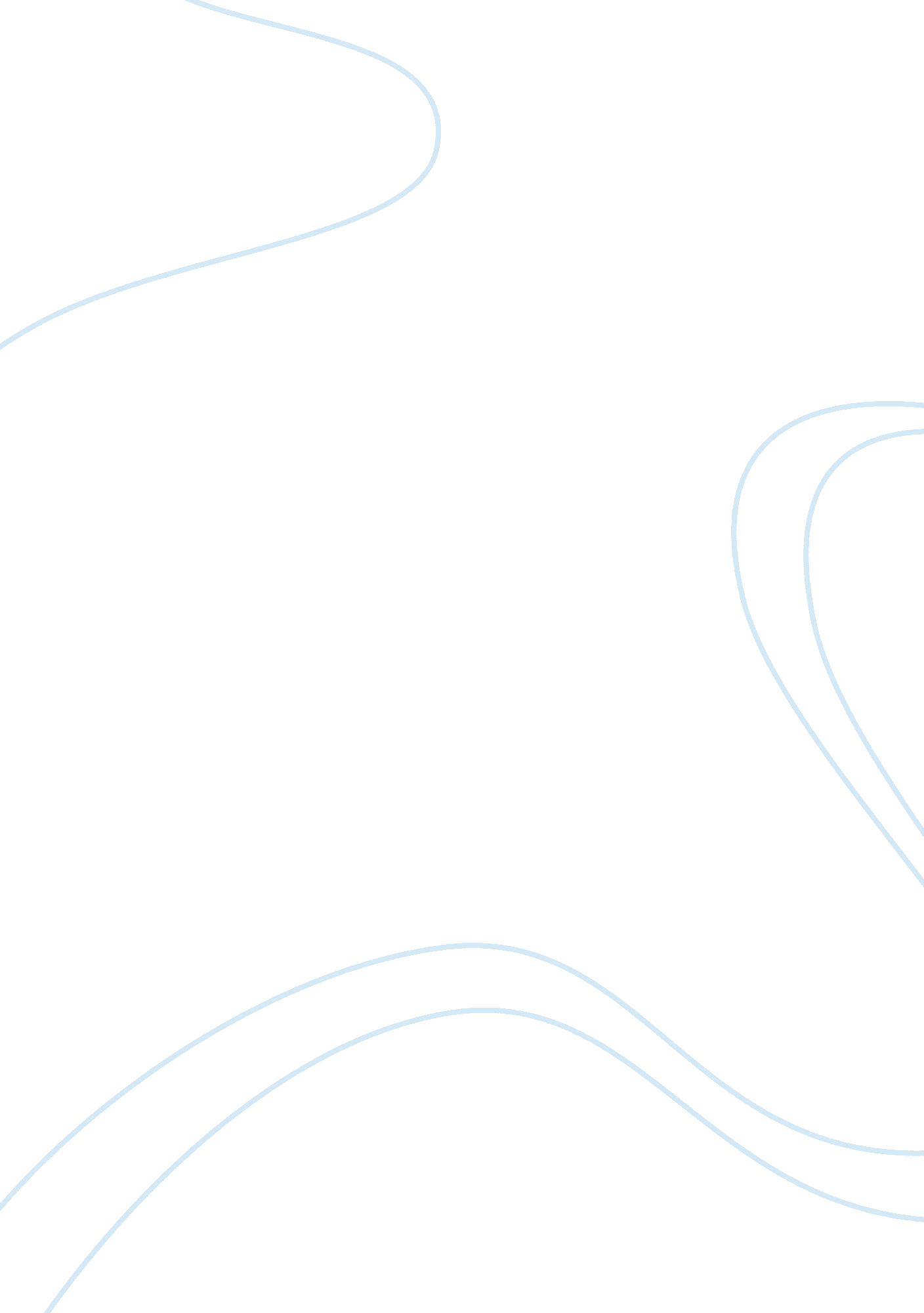 Art and aesthetics essayArt & Culture, Artists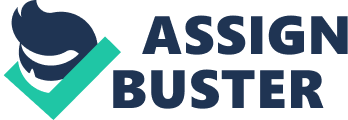 Mostly Mother – Nature inspired genius artists to create masterpieces, which we all know, since our childhood, but no one mounted them as piece of art at the epoch when they were created. Artists were dying from cold and hunger and only many years later their works became world popular. During one of the TED Talks presentations Daniel Tame said: “ l believe our personal perceptions at the heart of how we acquire knowledge. Aesthetic judgments, rather than abstract reasoning, guide and shape the process by which we all come to know what we know’. I absolutely agree with his statement. In other words, in 2 sentences he said what I was trying to explain in 2 paragraphs. Art is mouthing that you can to see in everything that surrounds you. Nature is also art. However, not everyone sees it in everyday life. All we know proverb about glass with water and everything that is situated around us we can compare to a glass that is half filled with water. Some people see it a half empty and some of them half filled. It proves us one more time that everything depend only on our attitude to one or another thing. By telling this I wanted to express the difference between ordinary bag of rubbish and major work of art that just looks like a bag of rubbish. Ms. Flower’s bag is empty. That’s what makes it artistic. “- this quote I found on one of the websites that were complaining about the art work, however I think that it is a brilliant idea to fill the bag with air in stead of different rubbish. As, precisely this makes it inordinate. The idea of this rubbish bag reminds me a picture in on of the most famous books of Antoine De Saint-Keepray “ The Little Prince”. In the beginning of the book little boy draw a picture of a shake that ate an elephant. When he showed it to adults everyone said that it is a hat and after the little boy explained, what he had drown they started laughing from his art skills because they wasn’t able to see something inordinate in picture that was draw by little boy. Why are people prepared to dismiss contemporary art with out knowing much about it, while often blindly believing scientific claims? Answer for this question is simple, because they Just don’t want to. A lot of people don’t understand contemporary art, because it is different and distinguished form other art styles, such as realism, impressionism or expressionism, etc. However, they believe to scientific claims, because some smart scientists said it. People do not see any connection between and science, but it was, is and always will be connected one to each other. Many artists learn sciences to improve their art skills, as you need to know physics to cool your picture, chemistry to know how better to combine different materials and of course biology to draw people, animals, plants and other objects correctly. For instance, such famous artist as Leonardo Ad Vinci also address to science to draw world-renowned drawing Vitiation Man”. People are blind, they Just believe what smart people, such as British scientists, of example, say and don’t what to find something new for themselves. People are lazy creatures, and mostly they keep only one side in everything, what they do, think o see. They are not going to try and understand something new, even in such thing art. I know that everything contemporary is always hard, but don’t you think that it interesting and exiting to discover something new to yourself? Contemporary Art something that is creating since ass-ass of XX century and up until this very mini As for me this kind of art is the most interesting and exiting. Mostly words that author wanted to deliver to the viewers is hidden in side of the artwork. And I thin that it is the main reason why people do not like or do not understand it. Because some smart scientists said it. People do not see any connection between art artists learn sciences to improve their art skills, as you need to know physics to color instance, such famous artist as Leonardo Ad Vinci also address to science to draw his People are blind, they Just believe what smart people, such as British scientists, for example, say and don’t what to find something new for themselves. 